Московское региональное отделение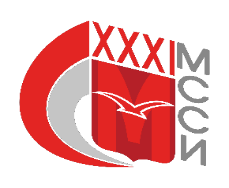 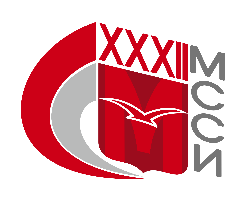 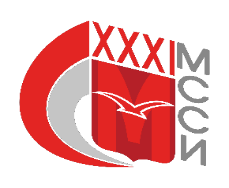 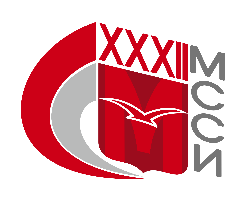 		Российский Студенческий Спортивный СоюзПРОТОКОЛ МАТЧА ПОПЛЯЖНОМУ ФУТБОЛУ №________________XXXII Московские студенческие спортивные игры	мужчины\женщины_________________________________	_____________________________Спортзал _____________ г. _______________ « ____ » _____________ 201 __ г. ___ час ___мин. Итоговый результат ____________ в пользу ________________________________ Количество Овертайм                   ____________ в пользу _________________                                  зрителейСерия пенальти         ____________ в пользу _________________                          ________ чел.Судья _____________________________________________________________________________(Фамилия, Имя, категория, город)Второй судья _______________________________________________________________________(Фамилия, Имя, категория, город)__________________________________ футболки _______________________________________________Официальные представителиУДАЛЕНИЯПрочие замечания:__________________________________________________________________________________________________________________________________________________________________________________________________________________________________________________________________________________________________________________________________________________________________________________________________________________________________________________________________________________________________________________________________________________________________________________________________________________________________________________________________________________________________________________________________________________________________Травматические случаиВрач _______________/_________________/Главный судья соревнований ______________/В.И. Коржевский/Судья ______________________ /____________________/ Второй судья ______________________ /____________________/Инспектор/делегат _________________ /_____________________/Подпись представителя	Подпись представителякоманды _____________ /________________/	команды ____________ /________________/Подпись врача присутствующего на матче____________________________ /________________/№ФамилияИмяУч.Ж.К.З.М.№ФамилияИмяУч.Ж.К.З.М.№Ф.И.О.Должность№Ф.И.О.Должность112233Подпись представителяПодпись представителякоманды ____________ /_______________/команды ____________ /__________________/Команда№Фамилия игрокаМин.ПричинаФ.И.О.МинутаХарактер повреждения,Какая оказана помощьматчапричины, диагноз